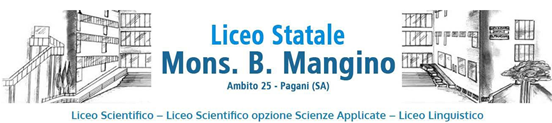                                                                     Relazione Finaleper i Viaggi di IstruzioneIl sottoscritto Prof./Prof.ssa  ________________________________Docente referente del Viaggio di Istruzione a ________________________________________________nei giorni ________________________________   con le classi ___________________________________accompagnate dai prof. ____________________________________________________________________dichiara checomplessivamente il viaggio è stato	molto positivo	   positivo	  non molto positivo    perché (solo nell’ultimo caso) ___________________________________________________la sistemazione in albergo è stata: 	ottima	  buona	  sufficiente 		  non appropriata    perché (solo nell’ultimo caso) ______________________________________________________in generale i pasti sono stati	abbondanti	   sufficienti	    scarsi	di buona qualità	   di scarsa qualitàil servizio di trasporto è stato	ottimo	  buono	 sufficiente 		  non appropriato   perché (solo nell’ultimo caso) _____________________________________________________il comportamento degli alunni è stato complessivamente	ottimo	  buono	  sufficiente 		  inadeguato    perché (solo nell’ultimo caso) ______________________________________________________Problematiche emerse:______________________________________________________________________________________________________________________________________________________________________________Hanno partecipato al viaggio n. alunni ______ ; sono risultati assenti gli alunni      	_____________________________    classe ____________		_____________________________    classe ____________		_____________________________    classe ____________		_____________________________    classe ____________		_____________________________    classe ____________Pagani, ________________		                                                                                                                             Il Docente Referente  Prof. /Prof.ssa